Образ Зевса и его возлюбленных в картинах великих художников Европы. Задание для 5 - го класса  по теме «Боги Древней Греции»Уважаемые ребята! Перед вами Word-документ с домашним заданием по Искусству. Вы должны выполнить все задания в этом документе.  Внесите в документ следующие изменения:  выполнить  подчеркивания  в задании №1,составьте и напечатайте вопросы к кроссворду в задании № 2,внесите изменения в таблицу с примерами картин в задании № 3,напечатайте связный рассказ о любой картине (таблица в задании № 3), составленный по вопросам в задании № 4 Вы можете воспользоваться  инструкцией для  выполнения домашнего задания при помощи интернет-ресурсов по Искусству, истории и культуре Санкт-Петербурга, ОРКиСЭ. http://urok-kultury.ru/instrukciya-dlya-vypolneniya-domashnego-zadaniya-pri-pomoshhi-internet-resursov-po-iskusstvu-istorii-i-kulture-sankt-peterburga-orkise/1. Прочитайте мифы. В каждом тексте подчеркните, в кого превратился Зевс или его возлюбленная.2. Используя информацию из таблицы или из словарей/энциклопедии(на бумажном носителе или в электронном виде, размещённом в интернете) , составьте вопросы к кроссворду.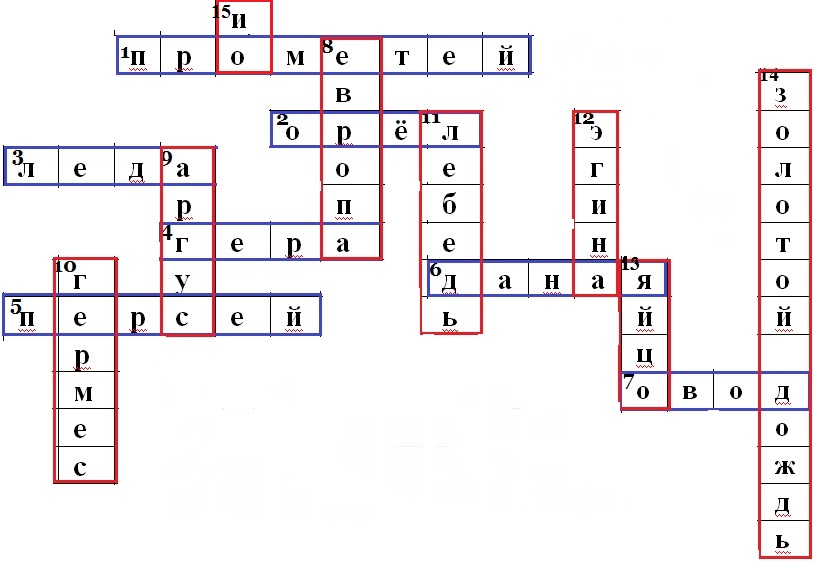 ________________________________________________________________________________________________________________________________________________________________________________________________________________________________3.  Соотнесите название  картины с сюжетом, изображенным на ней(поставьте номер картины рядом с её названием):4. Составьте связный текст по плану, выбрав из таблицы понравившуюся картину:1)Название картины. Автор картины (из таблицы)  Каков формат картины: вытянутый по горизонтали или вертикали прямоугольник (возможно, со скруглённым завершением), квадрат, круг, овал?2) К какому жанру принадлежит картина: портрет, пейзаж, натюрморт, обнажённая натура, бытовой, мифологический, религиозный, исторический, анималистический? Подсказка: всё о жанрах живописи вы найдёте на сайте учителя Стариковой Ю.А.http://urok-kultury.ru/zhanry-zhivopisi/3) Что изображено на картине? Какой угол зрения выбрал художник – сверху, снизу, вровень с изображенными объектами?4)   Где находится источник света? (укажите его направление) Какой он (ровный, нейтральный; контрастный, лепящий объем; мистический)?5) Можно ли назвать композицию картины подвижной или статичной? Если присутствует движение, как оно направлено?6)  Какие цвета использует художник? Как бы вы определили: картина нарисована в тёплых или холодных тонах? Почему художник мог сделать такой выбор?7) Какие герои или предметы на картине художник нарисовал с большим вниманием? Почему?8) Что вам понравилось в картине? Что не понравилось? Домашнее задание надо сдать в электронной форме и прислать его по адресу starmisha20@yandex.ru, либо в распечатанном виде  За данную работу, будет выставлено 3 оценки (задания №2, №3, №4)Мифологическая героиняСюжет мифа1.ЕвропаЕвропа, дочь Агенора и Телефассы,   (Аргиопой), жила в  городе Тире. Зевс влюбился в Европу и решил похитить ее. Когда Европа в сопровождении подруг гуляла у берега моря, он превратился в белоснежного быка с жемчужными рогами и кроткого как овечка. Европа, восхищенная красотой зверя, убедилась в его безобидности и начала с ним играть, кормила цветами, украшала рога венками, и когда он лег перед ней, взобралась ему на спину. Тут-то бык устремился к морю, бросился в волны и стремглав поплыл прочь от берега. Европе оставалось только наблюдать как тает в дали ее родина. Агенор  отправил сыновей на поиски их сестры, но удача не сопутствовала им.  А Зевс-бык доплыл до Крита и оставил Европу. На Крите ее сторожил пес. Европа родила  Зевсу  трех сыновей: Миноса, Радоманта и Сарпелона.2.ИоЗевс полюбил прекрасную Ио, и чтобы скрыть ее от своей жены Геры, превратил   девушку в корову, лишённую дара речи. Гера узнала об  этом  и потребовала у Зевса, чтобы он подарил ее ей белоснежную корову Ио. Зевс не мог отказать в этом Гере. Гера же, завладев Ио, отдала ее под охрану стоокому Аргусу.   Не знающий сна Аргус стерег Ио, и не могла она скрыться от него. Зевс видел страдания Ио. Призвав своего сына Гермеса, он велел ему похитить Ио.  Гермес   усыпил своими речами Аргуса  и одним ударом отрубил Аргусу голову. Ио была освобождена. Но и этим Зевс не спас Ио от гнева Геры. Она послала чудовищного овода.  Овод летел за Ио, поминутно вонзая в тело ее свое жало.  После долгих скитаний, девушка-корова оказалась у скалы, к которой прикован был титан Прометей. Он предсказал несчастной, что только в Египте она избавится от своих мук и  только там  Зевс вернёт ей её прежний образ. Ио отправилась в Египет и там родила сына Зевса-  Эпафа. Он стал первым царем Египта.3.ЛедаЛеда-смертная девушка, дочь царя Фестия и Евритемиды (Сисифа и Пантидии). Была  женой царя Спарты Тиндарея.  Однажды   она оказалась на берегу реки Еврот.  Было жарко. Девушка   решила посидеть в тени. Тень стала загустевать и превратилась в непроницаемый туман.  Вдруг тень скрыла ее ото всех.     Сам Зевс создал эту завесу, поразившись красотой Леды.  Он  предстал перед  девушкой в образе прекрасного лебедя и  соблазнил её. Леда была беременна больше года. Это  мучало ее, пугало мужа и вызывало толки в городе. Когда начались  роды  все увидели, что вместо ребёнка она родила яйцо! На глазах присутствующих  по яйцу  треснуло. Леда взяла на руки малыша, лежавшего в   скорлупе. Муж Леды   увидел, что  рождённая девочка совершенной красоты и дал ей имя  Елена.  4.ДанаяАкрисию, царю Аргоса, было предсказано, что он погибнет от руки внука. Акрисий имел единственную дочь Данаю и решил обезопасить себя, посадив ее в медную башню.  Громовержец проник в башню откуда вторжения не ждали - с небес. Он обрушился в  темницу пленницы золотым дождем. Даная в  положенный срок родила Персея.Персей затем совершил массу подвигов.А предсказание сбылось случайным образом - Персей убил дедушку диском во время спортивных состязаний.5.ЭгинаЭгина- дочь речного бога Асопа.  Зевс был поражен её красотой. Зевс  явился к ней в огненном обличии (есть версия, что в виде орла) и похитил её из Флиунта. Он перенёс её на остров Энону, чтобы его жена  Гера их не нашла. Спустя некоторое время Эгина,  родила ему сына Эака, слывшего самым благочестивым и справедливым среди греков. В честь Эгины в Греции назван остров.1.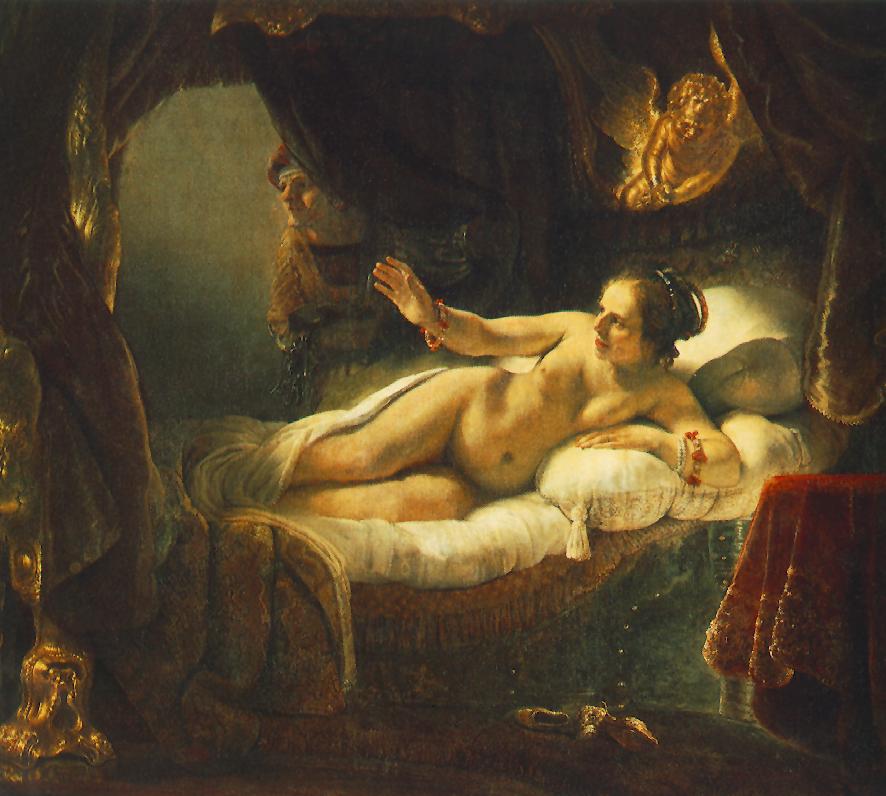 Сальвадор Дали «Атомная Леда»2.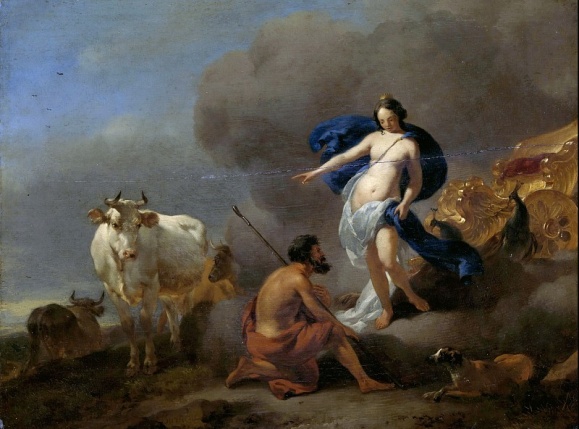 Антонио Караччи «Похищение Европы»3. 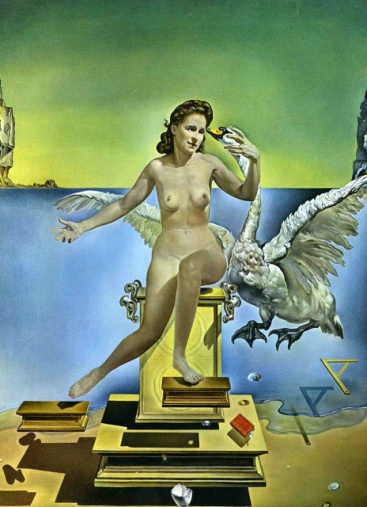 Фердинанд Боль «Эгина в ожидании Зевса»4.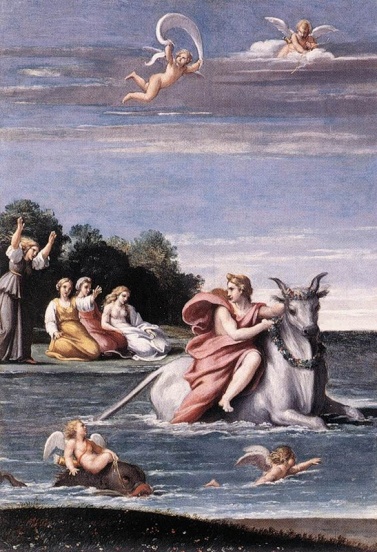 Берхем Николас Питерс «Гера приказывает Аргусу стеречь Ио»5.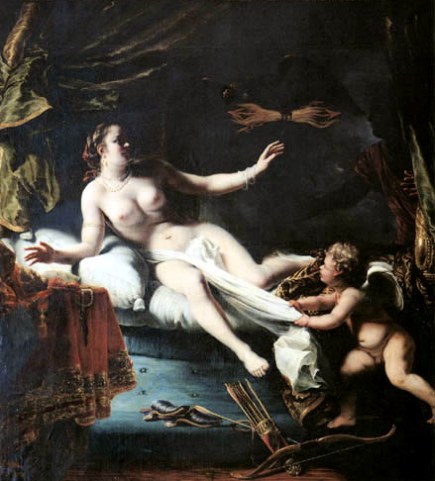 Рембрандт ван Рейн «Даная»